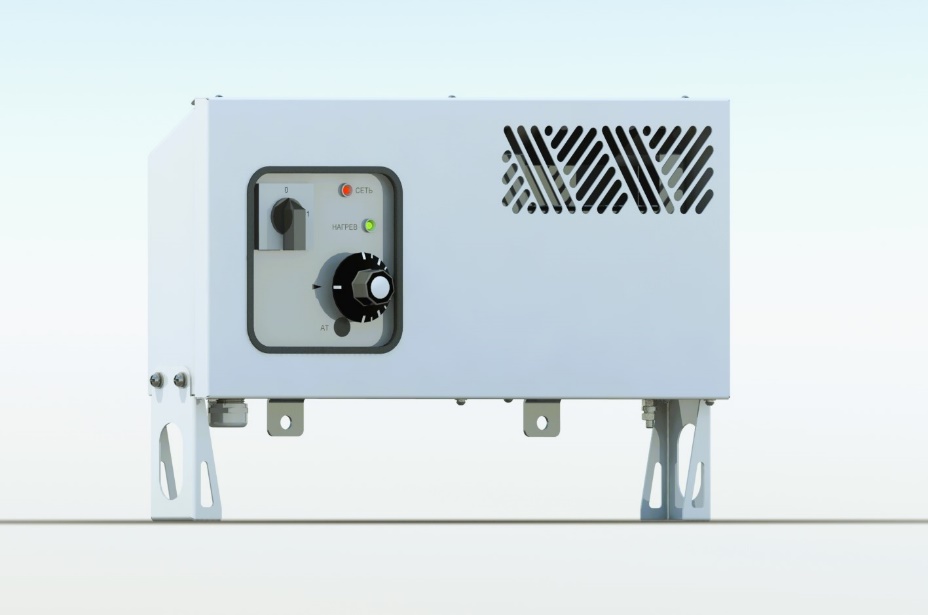 Технические характеристики ОКС 800, 1000, 1200 (обозначение основного конструкторского документа - ИАБЕ.681934.014)* Допускается питание от сети 1N~50 Гц на соответствующее напряжение** Наличие напольного крепления оговаривается при заказе.Технические характеристикиЗначение параметровЗначение параметровЗначение параметровНаименование изделияОКС-800ОКС-1000ОКС-1200Мощность обогревателя, кВт1,51,82,0Род токаПеременный двухфазный* и трехфазныйПеременный двухфазный* и трехфазныйПеременный двухфазный* и трехфазныйЧастота, Гц505050Напряжение, В220/230; 380/400220/230; 380/400220/230; 380/400Количество блоков ТЭН/ количество ТЭНов в блоке1/31/31/3Характеристика одного ТЭНа, кВт0,270,330,4Степень защитыIP 44IP 44IP 44Наличие аварийного датчикаЕстьЕстьЕстьНаличие встроенного выключателяЕстьЕстьЕстьВозможность напольного крепления**Есть**Есть**ЕстьГабариты изделия (ДхШхВ), мм650х123х242650х123х242650х123х242Масса изделия, кг7,67,67,6